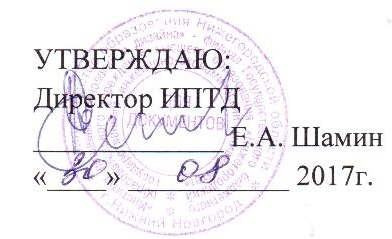 ПЛАН МЕРОПРИЯТИЙПО РЕАЛИЗАЦИИ ПРОГРАММЫПО ПРОФИЛАКТИКЕ ПРОЯВЛЕНИЙ ТЕРРОРИЗМА И ЭКСТРЕМИЗМАЗам. директора по ВР                                                                           Л.А. Стародумова№ п/пСодержание работыСроки Ответственные 1Исследование личностных свойств студентов с целью выявления их отношения к проблемам межэтнической напряженности, ксенофобии и экстремизмаОктябрь Педагог-психолог2Проведение регулярных опросов студентов об отношении к терроризму как способу решения социальных, экономических, политических, религиозных и национальных проблем и противоречийВ течение годаПедагог-психолог Кураторы 3Привлечение подростков «группы риска» в  художественные кружки и спортивные секцииВ течение годаЗам. директора по ВРПедагоги-организаторы Преподаватели ДОКураторы 4Проведение индивидуальных консультаций со студентами с выраженным изменением социального поведения, религиозного мировоззренияВ течение годаПедагог-психологСоциальный педагог5Проведение лекций со специалистами правоохранительных органов1 раз в кварталЗам. директора по ВРСоциальный педагог6Привлечение студентов к участию в мероприятиях, посвященных Дню солидарности в борьбе с терроризмомСентябрь Социальный педагог7Проведение тематических кураторских часов по профилактике проявления терроризма и экстремизмаОктябрь - апрельКураторы 8Проведение пропагандистских мероприятий, направленных на дискредитацию террористической идеологии, формирование в молодежной среде идей межнациональной и межрелигиозной толерантности, духовное и патриотическое воспитание:-турнир для юношей «Кубок мужества»;-семинар-тренинг со студентами, проживающими в общежитии «Я хороший, ты хороший»;-участие в митинге, посвященном Дню согласия и единства;-проведение месячника «Здорово быть здоровым!»;-участие в областной культурно-патриотической акции – Фестивале межнациональных культур «Виват, Россия!»;-проведение месячника «Жизнь прекрасна и удивительна!»;-конкурс буклетов, памяток по обеспечению безопасности жизни;-проведение мероприятий, посвященных Дню России;-участие в областных мероприятиях, посвященных Дню РоссииСентябрьОктябрь 4 ноябряНоябрь Апрель Апрель Май 12 июняЗам. директора по ВРПедагог-психологСоциальный педагогПедагоги-организаторы